VH-F6M移动护理手持终端，专为医疗行业定制研发，根据医疗行业使用环境和具体操作要求，研发深度定制内核，内置一维、二维扫描和RFID扫描模组（选配），可快速精准读取患者腕带、输液袋、化验单等条形码信息及RFID信息，提高医疗机构工作效率，杜绝医疗差错，广泛应用于医院、医疗养老机构、疗养院等健康产业。产品特性： 整机可达IP65防护等级，防水、防尘、防摔，可1.5米自然跌落；外壳采用抑菌材料，支持酒精、紫外线、双氧水等多种消毒方式；FHD大猩猩液晶触摸屏，支持湿手操作、戴手套操作；4.高性能扫描头，再加上极速处理器强劲的处理能力， 大幅提升医护工作效率。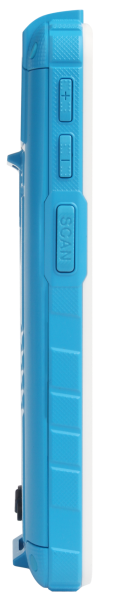 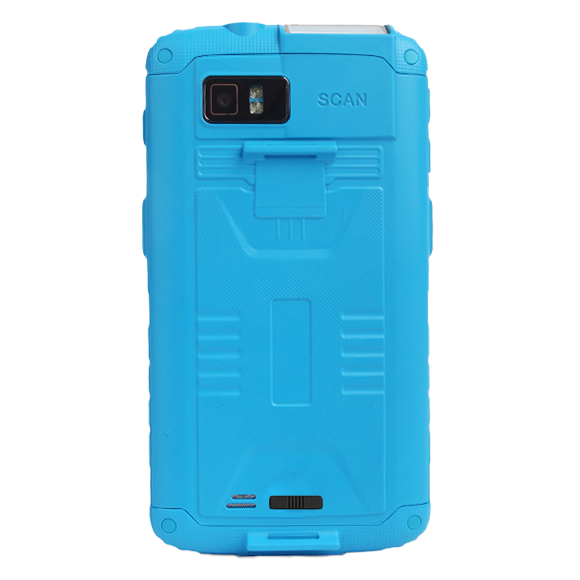 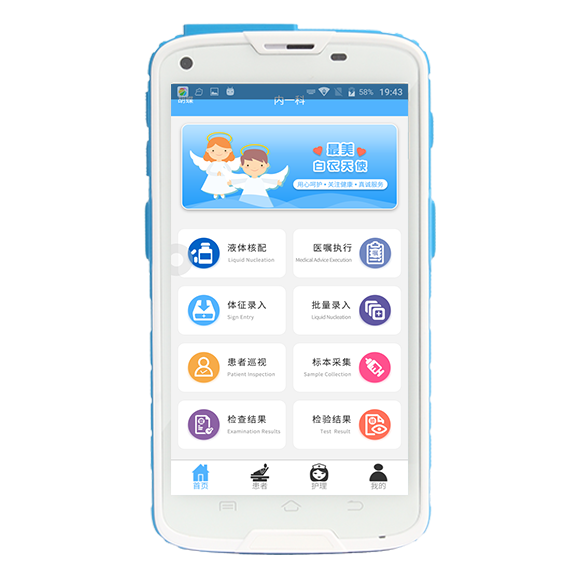 医疗版移动护理手持终端VH-F6M 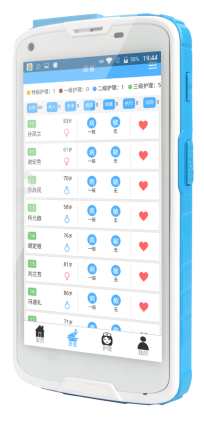 物理参数尺寸        147*78*19mm (长×宽×高)重量        233克(含电池)显示屏      5吋IPS屏，分辨率：1280*720 触模屏      电容式触控， 背光        LED背光电池        可拆卸聚合物锂离子电池,容量：4000mAh；3.7V           正常使用时间：大于8小时，待机时间：300小时 卡槽          2个SIM卡槽，2个PSAM卡槽，            1个Micro SD(最大支持128G)卡槽通讯接口      Type-c, 支持OTG网络连接      4G/3G/2G、Wi-Fi、GPRS、 Bluetooth、GPS、BDS、GLONASS通知方式      提示音;多颜色LED;振动键盘          屏幕键盘+ 3个虚拟按键：Back、Home、Menu音频          麦克风、扬声器、听筒按键          电源键；两个扫描键;音量+-键耳机          支持；3.5mm耳机接口电源适配器    输入：100-240V,50/60HZ 300mA              输出：5V,2A性能参数                                               CPU          八核 2.5GHz操作系统      Android 7.1内存          2GB RAM/16GB ROM （标配）3GB RAM/32GB ROM （高配）     使用环境                                          工作温度      -20℃至55℃湿度          5%至85%(无冷凝)跌落规格      工作温度范围内,可承受多次从3.9英尺/1.2米高度跌落至混凝土地面的冲击滚动规格      可承受500次1.6英尺/0.5米滚动冲击;达到甚至超过IEC滚动规格要求振动          4g SPK Sine(5Hz至2KHz); 0.04g2/Hz随机(20 Hz至2KHz);每轴60分钟,3轴静电防护      +/- 10kv空气放电; +/-6kv接触电;防护等级      主机IP65 无线通讯                                         WWAN        GSM/GPRS/WCDMA/CDMA/                TD-SCDMA/TDD-LTE/FDD-LTE  WIFI:          WIFI频率：2.4GHz & 5GHz    WIFI协议：802.11a/b/g/n/ac GPS:           GPS\BDS\GLONASS 蓝牙            Bluetooth 4.2数据采集                                               条码扫描模组 : Honeywell N6603支持一维条码类型：                                  UPC/EAN,Bookland EAN,UCC Coupon Code,ISSN EAN, Code 128,GS1-128,ISBT 128,  Code 39,Trioptic Code 39, Code 32, Code 93, Code 11, Interleaved 2 of 5,Discrete 2 of 5,Codabar,MSI,Chinese 2 of 5,Korean 3 of 5,Matrix 2 of 5,Inverse 1D,GS1 DataBar,Composite Codes等支持二维条码类型：                PDF417, MicroPDF417, Data Matrix, Data Matrix Inverse, Maxicode, QR Code,MicroQR,QR inverse,Aztec,Aztec Inverse,     Postal Codes: US Postnet, US Planet,UK Postal, Australian Postal, Japan Postal, Netherlands KIX  Code,USPS 4CB/One/Intelligent Mail,UPS FICS Pstal 等 摄像头        前置摄像头： 200万像素                后置摄像头：800万像素，自动对焦；     后置摄像头闪光灯；支持手电筒模式物联网功能                                              NFC         工作频段：13.56MHz                           支支持协议：MifareClassic（MF1）NDEF,       NfcV（15693）,Ultraligh（MF0） , IsoDep（准CPU MF3）,IsoDep（CPU）                        读取距离： 0-5cm(视卡类型而定)RFID         工作频段:  中国：920-925MHz;                        美国: 902-928MHz;                        欧洲: 865-868MHz; 支持协议：ISO18000-6C/EPC C1G2读取距离：0.8米(视标签而定)安全PSAM   支持ISO7816标准，支持2张PSAM卡传感器        光线传感器，距离传感器，重力加速度传感器，地磁传感器，霍尔传感器（可选）其他                                             认证            CE/CCC/UN38.3/RoHS/IP65标配配件：      适配器/数据线/电池/手绑带选配配件：      座充/座充适配器/电池